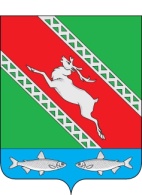 РОССИЙСКАЯ ФЕДЕРАЦИЯИРКУТСКАЯ ОБЛАСТЬАдминистрациямуниципального образования «Катангский район»П О С Т А Н О В Л Е Н И Еот 26.01.2020 г.                               с. Ербогачён                                            № 26-пОб установлении расходных обязательств муниципального образования «Катангский район» в 2021 годуВ соответствии со статьями 9, 15, 86 Бюджетного Кодекса Российской Федерации, Федеральным Законом от 06.10.2003 года № 131-ФЗ «Об общих принципах организации местного самоуправления в Российской Федерации», постановлением Правительства Иркутской области от 14.02.2019 года                    № 108-пп «О предоставлении и расходовании субсидий из областного бюджета местным бюджетам в целях софинансирования расходных обязательств муниципальных образований Иркутской области на реализацию мероприятий перечня проектов народных инициатив», Решением Думы муниципального образования «Катангский район» от 17 декабря 2020 года          № 5/6 «О предварительном перечне проектов народных инициатив на            2021 год», Уставом муниципального образования «Катангский район», администрация муниципального образования «Катангский район»ПОСТАНОВЛЯЕТ:Установить, что к расходным обязательствам муниципального образования «Катангский район» в 2021 году относится финансирование мероприятий народных инициатив согласно перечню проектов народных инициатив муниципального образования «Катангский район» (Приложение 1).Установить, что расходное обязательство муниципального образования «Катангский район», возникающее в результате принятия настоящего постановления, исполняется муниципальным образованием «Катангский район» за счет средств бюджета муниципального образования «Катангский район» в объёме 238 300 (Двухсот тридцати восьми тысяч трехсот) рублей и субсидии из областного бюджета, предоставляемой в целях софинансирования расходных обязательств, в объеме 896 200 (Восемьсот девяносто шести тысяч двухсот) рублей согласно Приложению 1. Утвердить ответственных исполнителей за реализацию мероприятий перечня проектов народных инициатив на 2021 год муниципальном образовании «Катангский район» согласно Приложение 2.Ответственным исполнителям, обеспечить результативность, адресность и целевой характер средств, направляемых на реализацию мероприятий проектов народных инициатив в 2021 году.Установить срок реализации мероприятий перечня проектов народных инициатив на 2021 год до 30 декабря 2021 года.Включить расходные обязательства, согласно пункту 1 настоящего постановления, в реестр расходных обязательств и бюджет муниципального образования «Катангский район».Опубликовать настоящее Постановление на официальном сайте администрации муниципального образования «Катангский район» и муниципальном вестнике муниципального образования «Катангский район».Настоящее постановление вступает в силу со дня его подписания.Контроль за исполнением настоящего постановления возложить на начальника отдела экономического развития администрации муниципального образования «Катангский район» Верхотурову О. Д.И.о. главы администрации«Катангский  район»                                                              С.В. Александров                   Приложение 1к постановлению администрации муниципального образования «Катангский район»                                                                от 26.01.2020 г. № 26-пПеречень проектов народных инициатив на 2020 год в муниципальном образовании «Катангский район»Приложение 2к постановлению администрации муниципального образования «Катангский район»                                                                от 26.01.2020 г. № 26-пПеречень ответственных за реализацию мероприятий перечня проектов народных инициатив на 2021 год в муниципальном образовании «Катангский район»№ п/пНаименование мероприятияОбъем финансирования – всего, руб.в том числе из:в том числе из:№ п/пНаименование мероприятияОбъем финансирования – всего, руб.областного бюджета, руб.местного бюджета, руб.1Благоустройство территории МКОУ «СОШ с. Ербогачён»: устройство ограждения1 134 500,00896 200, 00238 300, 00ИТОГО:ИТОГО:1 134 500, 00896 200, 00238 300, 00№ п/пНаименование мероприятияОтветственный исполнитель1Благоустройство территории МКОУ «СОШ с. Ербогачён»: устройство огражденияНачальник отдела экономического развития муниципального образования «Катангский район»  - Верхотурова Ольга Дмитриевна;Главный специалист отдела экономического развития администрации муниципального образования «Катангский район» - Грачёва Надежда Аркадьевна.